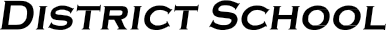 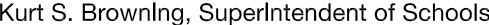 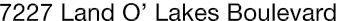 Finance Services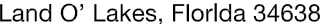 Joanne Millovitsch, Director of Finance813/ 794-2268	727/ 774-2268352/ 524-2268	Fax:  813/ 794-2266 e-mail:  jmillovi@pasco.k12.fl.usMEMORANDUMDate:	October 8, 2013To:	School Board MembersFrom:    Joanne Millovitsch, Director of Finance ServicesRe:	Attached Warrant List for the September 27, 2013Please review the current computerized list. These totals include computer generated, handwritten and cancelled checks.Warrant numbers 868392-868461.....................................................................................................$65,303.76Amounts disbursed in Fund 4260 .......................................................................................................65,303.76Confirmation of the approval of the September 27 warrants will be requested at the October 15, 2013School Board meeting.